Описание/ конспект разработки :Тема урока: «Музыка двух великих композиторов»Развитие и закрепление одной из тем  четверти «Чтоб музыкантом быть, так надобно уменье...»». Изучение и сравнение музыки немецких композиторов – И.С.Баха и Л.В.Бетховена, знакомство с новыми инструментами, типами музыки;  определение типов музыки этих композиторов. Разучивание песни «Наша школьная страна» Ю. Чичкова. Задачи:развивать восприятие, память, внимание учащихся, а также исполнительские, творческие навыки;пробуждать художественно-образное мышление, любовь к музыке;активизировать самостоятельную познавательную деятельность.Оборудование: компьютер, проектор, экран, аккордеон.Ход урока:Слайд №1У. - Здравствуйте,  ребята! Мы продолжаем изучение темы: «Чтоб музыкантом быть, так надобно уменье...».И сегодня обратимся к творчеству двух великих немецких композиторов. - Как вы думаете о каких композиторах   пойдет речь у нас на уроке? (ответы учащихся)У. – Чтобы мы могли понимать значения и отличия этих слов обратимся к творчеству двух великих  немецких композиторов.Слайд №2Вспомним некоторые события из жизни этих композиторов. Кто кратко расскажет о жизни И.С.Баха.Слайд №3Беседа о композиторе.Родился Себастьян в небольшом немецком городке Эйзенахе в 1685 году. Первые уроки игры на скрипке он получил от отца, городского музыканта. Мальчик имел прекрасный голос и пел в хоре городской школы.Отец умер, когда Баху было 9 лет. И дальнейшим его воспитанием занимался брат. У брата имелся сборник нот «модной музыки» знаменитых тогда композиторов, но брат запирал ноты в шкаф, чтобы Иоганн не смог его достать.Однако по ночам юный Бах все же умудрялся вытаскивать из шкафа сборник и тайком переписывал ноты. Свечи у него не было, и мальчик трудился при свете луны. Когда же работа была закончена, брат застал его, отобрал и нотный оригинал, и почти переписанную копию. В отчаянии Бах воскликнул: - Тогда я сам напишу такую музыку! Нет, я напишу еще лучше.В 15 лет он начал самостоятельную жизнь. Иоганн был церковным органистом, играл на органе и клавесине. Сочинял много произведений для органа и клавесина.  К старости он стал терять зрения, сказались переписки при свете луны. Ему сделали операцию, но это не помогло, и слепота поразила его окончательно. Умер в бедности и о нем совершенно забыли.Слайд №4Сегодня мы познакомимся с 2 новыми музыкальными инструментами, на которых играл И.С.Бах  и послушаем их звучание.1 инструмент - Орган - это самый большой музыкальный инструмент и  относится к клавишно-духовым. Звук в трубах рождается оттого, что в них поступает струя воздуха.Слайд №5-  При прослушивании прелюдии попробуйте определить, есть ли в музыке главный голос, который можно пропеть или все голоса переплетены.Слушание: Прелюдия (ми минор) И.С.Баха.Отвечаем на вопрос: есть ли в музыке главный голос, который можно пропеть или все голоса переплетены?- Правильно. В этом произведении каждый голос, а их 4, ведет свою мелодию самостоятельно и свободно, но в то же время так, что образуется единство с другими голосами. Такие сочинения называются полифоническими, а многоголосие – полифонией.Слайд №6Запишите определение в тетради:Тип музыки, в котором нет деления на главный голос и аккомпанемент, называется полифоническим типом или полифонией.Почти все произведения И.С.Баха являются полифониями.Слайд №72 новый для нас инструмент – клавесин. Клавесин – это клавишный струнный инструмент, создан около 1400 года. Послушаем его звучание.Слайд №8А теперь обратимся к другому немецкому композитору – Людвиг Ван Бетховен (1770 – 1827). Вспомним кратко о жизни великого композитора.- Родился в Германии, в г. Бонне. Детство его было трудным. Отец был придворным певцом и имел слабость к алкоголю. Иногда пьяный он будил маленького Людвига среди ночи и заставлял играть на клавесине до самого утра. В 11 лет он пошел работать, замещал органиста в церкви . А в 14 лет – получил место органиста при княжеском дворе  и стал концертместером.  В 26 лет у него начался ухудшаться слух, но Бетховен продолжал работать. И в последствии Людвиг Ван оглох, но к удивлению, тогда появились самые красивые его произведения.Слайд №9Мы послушаем произведение великого композитора - «Менуэт», исполняется он на клавесине. При слушании Менуэта определите: есть ли в музыке самостоятельный голос, который можно исполнить голосом или все голоса взаимосвязаны.Слушание:  «Менуэт»(соль мажор)Л.В.Бетховен.У.- Как звучали голоса одинаково или один из голосов  звучал ярче, и его можно пропеть?Ответы учащихся. (Один  голос  звучал громко, а другие составляли фон. Его можно пропеть)Слайд №10У. – Музыка, в которой мы ясно слышим главную мелодию в одном голосе, а аккомпанемент в других голосах, называется музыкой гомофонного типа или гомофонией.Запишите определение в тетради.Если у Баха преобладала гомофония, то у Бетховена почти все произведения гомофонного типа.  Слайд №11Давайте закрепим новый материал и ответим на вопросы:С музыкой каких композиторов мы встретились на уроке?Какие новые инструменты мы услышали?С какими типами в музыке мы познакомились?Зачем в музыке нужен аккомпанемент?Есть ли в полифонии аккомпанемент?У какого композитора в музыке преобладает полифония?У какого композитора в музыке преобладает гомофония?Слайд №12У. – Молодцы. Посмотрите на доску, перед вами головоломки, в которых зашифрованы высказывания композиторов  Л.В.Бетховена и И.С.Баха.Прочитайте эти высказывания. 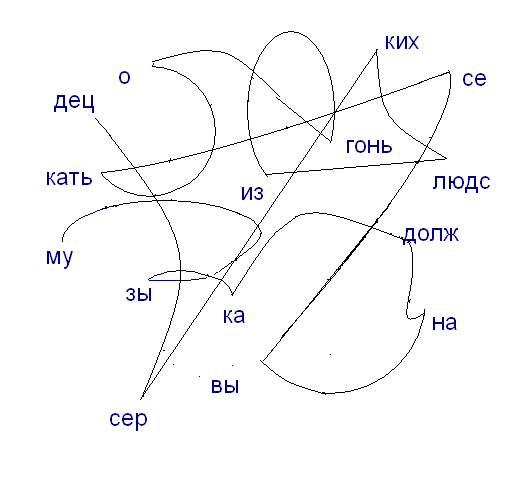  Слайд №13«Музыка должна высекать огонь из людских сердец…»Л.В.БетховенСлайд №14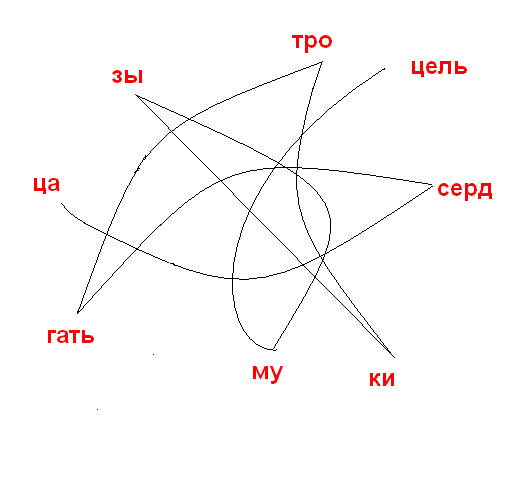 Слайд №15«Цель музыки – трогать сердца»И.С.БахУ. - Вы согласны с этими высказываниями?(да)Мы не раз убеждались  в том, что музыка может влиять на человека, трогать наши сердца и влиять на настроение.  Слайд №16Послушайте песню Ю.Чичкова «Наша школьная страна» .-Поговорим о характере и содержании песни. (Ответы учащихся). Наш урок подошел к концу, за работу на уроке получают оценки: … До новых встреч!Слайд №15«Музыка»1-4 классов, авт.Е.Д. Критская, Г.П.Сергеева, Т.С.Шмагина, М.:«Просвещение», 2011г.  Уроки музыки с применением информационных технологий 1-8 классы. Методическое пособие с электронным приложением/Л.В.Золина. - М: Издательство «Глобус», 2009.Общешкольные мероприятия/ М. Малахова.- «Волгоград»: Учитель, 2009. В сотружестве искусств. Праздникова Г.З.- Тамбов, 2012. Музыка в школе, 1 - 8 класс: мультимедийное пособие для учителей. http://nsport www.labirint.ruhttp://www.prosv.ru